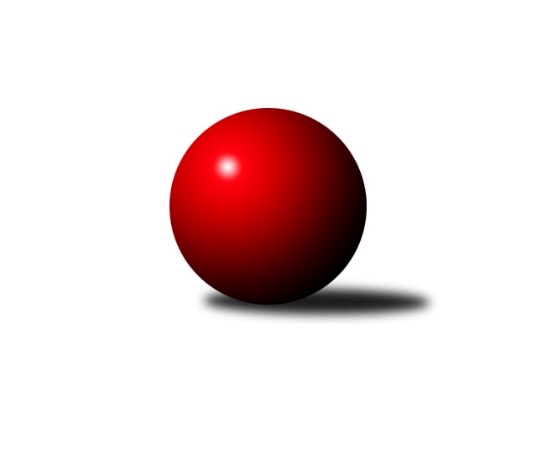 Č.11Ročník 2022/2023	25.4.2024 Východočeská divize dorostu 2022/2023Statistika 11. kolaTabulka družstev:		družstvo	záp	výh	rem	proh	skore	sety	průměr	body	plné	dorážka	chyby	1.	TJ Jiskra Hylváty A	10	8	1	1	62 : 18 	(40.0 : 12.0)	1212	17	847	366	29.4	2.	SKK Náchod A	9	6	0	3	43 : 29 	(24.0 : 18.0)	1195	12	834	361	28.9	3.	KK Svitavy A	9	4	1	4	38 : 34 	(26.0 : 22.0)	1162	9	822	339	34.3	4.	TJ Tesla Pardubice A	8	4	1	3	30 : 34 	(18.0 : 26.0)	1058	9	767	292	44.6	5.	TJ Lokomotiva Trutnov A	9	4	0	5	31 : 41 	(19.0 : 21.0)	1154	8	835	320	35.7	6.	TJ Lokomotiva Č. Třebová A	9	3	1	5	34 : 38 	(25.0 : 21.0)	1131	7	813	318	39	7.	KK V. Mýto A	10	0	2	8	18 : 62 	(10.0 : 42.0)	1061	2	765	295	47.2Tabulka doma:		družstvo	záp	výh	rem	proh	skore	sety	průměr	body	maximum	minimum	1.	TJ Jiskra Hylváty A	5	4	0	1	30 : 10 	(17.0 : 5.0)	1166	8	1255	1122	2.	TJ Tesla Pardubice A	5	3	1	1	22 : 18 	(15.0 : 11.0)	1117	7	1192	1003	3.	KK Svitavy A	5	2	1	2	20 : 20 	(15.0 : 11.0)	1078	5	1182	785	4.	SKK Náchod A	4	2	0	2	16 : 16 	(9.0 : 11.0)	1279	4	1425	1125	5.	TJ Lokomotiva Trutnov A	4	2	0	2	15 : 17 	(7.0 : 11.0)	1192	4	1249	1148	6.	TJ Lokomotiva Č. Třebová A	5	1	1	3	16 : 24 	(12.0 : 14.0)	1142	3	1204	1092	7.	KK V. Mýto A	4	0	0	4	4 : 28 	(5.0 : 19.0)	1045	0	1127	990Tabulka venku:		družstvo	záp	výh	rem	proh	skore	sety	průměr	body	maximum	minimum	1.	TJ Jiskra Hylváty A	5	4	1	0	32 : 8 	(23.0 : 7.0)	1221	9	1332	1155	2.	SKK Náchod A	5	4	0	1	27 : 13 	(15.0 : 7.0)	1178	8	1295	1056	3.	KK Svitavy A	4	2	0	2	18 : 14 	(11.0 : 11.0)	1183	4	1238	1127	4.	TJ Lokomotiva Č. Třebová A	4	2	0	2	18 : 14 	(13.0 : 7.0)	1128	4	1185	1081	5.	TJ Lokomotiva Trutnov A	5	2	0	3	16 : 24 	(12.0 : 10.0)	1147	4	1294	1007	6.	TJ Tesla Pardubice A	3	1	0	2	8 : 16 	(3.0 : 15.0)	1039	2	1095	953	7.	KK V. Mýto A	6	0	2	4	14 : 34 	(5.0 : 23.0)	1063	2	1190	979Tabulka podzimní části:		družstvo	záp	výh	rem	proh	skore	sety	průměr	body	doma	venku	1.	TJ Jiskra Hylváty A	6	6	0	0	44 : 4 	(30.0 : 6.0)	1241	12 	3 	0 	0 	3 	0 	0	2.	TJ Tesla Pardubice A	6	4	0	2	24 : 24 	(15.0 : 17.0)	1049	8 	3 	0 	1 	1 	0 	1	3.	KK Svitavy A	6	3	0	3	26 : 22 	(14.0 : 16.0)	1170	6 	1 	0 	1 	2 	0 	2	4.	SKK Náchod A	6	3	0	3	24 : 24 	(14.0 : 16.0)	1210	6 	2 	0 	2 	1 	0 	1	5.	TJ Lokomotiva Trutnov A	6	3	0	3	22 : 26 	(14.0 : 14.0)	1177	6 	2 	0 	1 	1 	0 	2	6.	TJ Lokomotiva Č. Třebová A	6	2	0	4	22 : 26 	(19.0 : 13.0)	1117	4 	1 	0 	2 	1 	0 	2	7.	KK V. Mýto A	6	0	0	6	6 : 42 	(4.0 : 28.0)	1054	0 	0 	0 	2 	0 	0 	4Tabulka jarní části:		družstvo	záp	výh	rem	proh	skore	sety	průměr	body	doma	venku	1.	SKK Náchod A	3	3	0	0	19 : 5 	(10.0 : 2.0)	1180	6 	0 	0 	0 	3 	0 	0 	2.	TJ Jiskra Hylváty A	4	2	1	1	18 : 14 	(10.0 : 6.0)	1154	5 	1 	0 	1 	1 	1 	0 	3.	TJ Lokomotiva Č. Třebová A	3	1	1	1	12 : 12 	(6.0 : 8.0)	1164	3 	0 	1 	1 	1 	0 	0 	4.	KK Svitavy A	3	1	1	1	12 : 12 	(12.0 : 6.0)	1050	3 	1 	1 	1 	0 	0 	0 	5.	TJ Lokomotiva Trutnov A	3	1	0	2	9 : 15 	(5.0 : 7.0)	1134	2 	0 	0 	1 	1 	0 	1 	6.	KK V. Mýto A	4	0	2	2	12 : 20 	(6.0 : 14.0)	1067	2 	0 	0 	2 	0 	2 	0 	7.	TJ Tesla Pardubice A	2	0	1	1	6 : 10 	(3.0 : 9.0)	1126	1 	0 	1 	0 	0 	0 	1 Zisk bodů pro družstvo:		jméno hráče	družstvo	body	zápasy	v %	dílčí body	sety	v %	1.	Vojtěch Morávek 	TJ Jiskra Hylváty A 	20	/	10	(100%)		/		(%)	2.	Karolína Kolářová 	TJ Lokomotiva Č. Třebová A 	16	/	9	(89%)		/		(%)	3.	Anthony Šípek 	TJ Jiskra Hylváty A 	12	/	6	(100%)		/		(%)	4.	Kryštof Vavřín 	TJ Jiskra Hylváty A 	10	/	6	(83%)		/		(%)	5.	Lucie Zelinková 	KK Svitavy A 	10	/	7	(71%)		/		(%)	6.	Michal Turek 	TJ Lokomotiva Trutnov A 	10	/	9	(56%)		/		(%)	7.	Petr Doubek 	SKK Náchod A 	8	/	5	(80%)		/		(%)	8.	Kamil Dvořák 	TJ Tesla Pardubice A 	8	/	7	(57%)		/		(%)	9.	Monika Nováková 	TJ Tesla Pardubice A 	8	/	8	(50%)		/		(%)	10.	Nikola Stráníková 	KK V. Mýto A 	8	/	10	(40%)		/		(%)	11.	Matěj Kulich 	TJ Lokomotiva Trutnov A 	7	/	9	(39%)		/		(%)	12.	Danny Tuček 	SKK Náchod A 	6	/	3	(100%)		/		(%)	13.	Jan Vízdal 	KK Svitavy A 	6	/	5	(60%)		/		(%)	14.	Lukáš Pail 	KK Svitavy A 	6	/	6	(50%)		/		(%)	15.	Adam Krátký 	KK Svitavy A 	6	/	7	(43%)		/		(%)	16.	Štěpán Třasák 	TJ Lokomotiva Č. Třebová A 	6	/	8	(38%)		/		(%)	17.	Leoš Doležal 	TJ Lokomotiva Trutnov A 	6	/	9	(33%)		/		(%)	18.	Kamila Bodorová 	KK V. Mýto A 	6	/	10	(30%)		/		(%)	19.	Tomáš Doucha 	SKK Náchod A 	4	/	3	(67%)		/		(%)	20.	Jiří Komprs 	TJ Jiskra Hylváty A 	4	/	4	(50%)		/		(%)	21.	Lukáš Hejčl 	SKK Náchod A 	4	/	4	(50%)		/		(%)	22.	Lucie Marešová 	TJ Lokomotiva Č. Třebová A 	4	/	7	(29%)		/		(%)	23.	Vít Musil 	TJ Tesla Pardubice A 	4	/	7	(29%)		/		(%)	24.	Jan Majer 	SKK Náchod A 	2	/	1	(100%)		/		(%)	25.	Veronika Kábrtová 	SKK Náchod A 	2	/	1	(100%)		/		(%)	26.	Andrea Prouzová 	SKK Náchod A 	2	/	1	(100%)		/		(%)	27.	Martin Jireček 	SKK Náchod A 	2	/	4	(25%)		/		(%)	28.	Kristián Bodor 	KK V. Mýto A 	2	/	5	(20%)		/		(%)	29.	Kristýna Bártová 	SKK Náchod A 	1	/	1	(50%)		/		(%)	30.	Jan Žemlička 	TJ Jiskra Hylváty A 	0	/	1	(0%)		/		(%)	31.	Said Babayev 	TJ Jiskra Hylváty A 	0	/	1	(0%)		/		(%)	32.	Tomáš Lokvenc 	KK V. Mýto A 	0	/	1	(0%)		/		(%)	33.	Martin Doucha 	SKK Náchod A 	0	/	1	(0%)		/		(%)	34.	Anna Chaloupková 	TJ Tesla Pardubice A 	0	/	1	(0%)		/		(%)	35.	Vojtěch Majer 	SKK Náchod A 	0	/	2	(0%)		/		(%)	36.	Imamaddin Babayev 	TJ Jiskra Hylváty A 	0	/	2	(0%)		/		(%)	37.	Martin Mareš 	TJ Lokomotiva Č. Třebová A 	0	/	3	(0%)		/		(%)	38.	Petr Zima 	KK V. Mýto A 	0	/	4	(0%)		/		(%)Průměry na kuželnách:		kuželna	průměr	plné	dorážka	chyby	výkon na hráče	1.	SKK Nachod, 1-4	1277	885	391	29.8	(425.7)	2.	Trutnov, 1-4	1199	851	348	30.7	(399.9)	3.	TJ Lokomotiva Česká Třebová, 1-4	1154	822	331	36.7	(384.9)	4.	Hylváty, 1-2	1114	790	323	36.6	(371.4)	5.	Pardubice, 1-2	1106	806	299	43.0	(368.8)	6.	Svitavy, 1-2	1096	772	324	35.3	(365.6)	7.	Vysoké Mýto, 1-2	1094	791	303	43.6	(364.8)Nejlepší výkony na kuželnách:SKK Nachod, 1-4SKK Náchod A	1439	10. kolo	Danny Tuček 	SKK Náchod A	529	6. koloSKK Náchod A	1425	6. kolo	Danny Tuček 	SKK Náchod A	509	10. koloTJ Jiskra Hylváty A	1332	2. kolo	Danny Tuček 	SKK Náchod A	484	1. koloSKK Náchod A	1331	1. kolo	Petr Doubek 	SKK Náchod A	476	10. koloTJ Lokomotiva Trutnov A	1294	4. kolo	Jan Majer 	SKK Náchod A	473	6. koloKK Svitavy A	1238	6. kolo	Petr Doubek 	SKK Náchod A	469	4. koloSKK Náchod A	1234	4. kolo	Petr Doubek 	SKK Náchod A	467	1. koloKK V. Mýto A	1190	1. kolo	Kristián Bodor 	KK V. Mýto A	463	1. koloTJ Tesla Pardubice A	1162	10. kolo	Andrea Prouzová 	SKK Náchod A	454	10. koloSKK Náchod A	1125	2. kolo	Michal Turek 	TJ Lokomotiva Trutnov A	454	4. koloTrutnov, 1-4TJ Lokomotiva Trutnov A	1277	9. kolo	Veronika Kábrtová 	SKK Náchod A	471	11. koloTJ Jiskra Hylváty A	1250	5. kolo	Michal Turek 	TJ Lokomotiva Trutnov A	444	9. koloTJ Lokomotiva Trutnov A	1249	7. kolo	Leoš Doležal 	TJ Lokomotiva Trutnov A	444	7. koloSKK Náchod A	1248	11. kolo	Anthony Šípek 	TJ Jiskra Hylváty A	433	5. koloKK Svitavy A	1221	9. kolo	Lucie Zelinková 	KK Svitavy A	423	9. koloTJ Lokomotiva Trutnov A	1191	5. kolo	Karolína Kolářová 	TJ Lokomotiva Č. Třebová A	423	1. koloTJ Lokomotiva Trutnov A	1178	11. kolo	Matěj Kulich 	TJ Lokomotiva Trutnov A	423	9. koloTJ Lokomotiva Trutnov A	1148	1. kolo	Michal Turek 	TJ Lokomotiva Trutnov A	420	7. koloTJ Lokomotiva Č. Třebová A	1133	1. kolo	Michal Turek 	TJ Lokomotiva Trutnov A	420	1. koloKK V. Mýto A	1103	7. kolo	Vojtěch Morávek 	TJ Jiskra Hylváty A	417	5. koloTJ Lokomotiva Česká Třebová, 1-4SKK Náchod A	1295	5. kolo	Karolína Kolářová 	TJ Lokomotiva Č. Třebová A	457	8. koloTJ Lokomotiva Trutnov A	1216	8. kolo	Tomáš Doucha 	SKK Náchod A	452	5. koloTJ Lokomotiva Č. Třebová A	1204	3. kolo	Karolína Kolářová 	TJ Lokomotiva Č. Třebová A	444	3. koloTJ Lokomotiva Č. Třebová A	1185	8. kolo	Danny Tuček 	SKK Náchod A	431	5. koloKK Svitavy A	1169	3. kolo	Lucie Zelinková 	KK Svitavy A	426	3. koloTJ Lokomotiva Č. Třebová A	1130	5. kolo	Karolína Kolářová 	TJ Lokomotiva Č. Třebová A	415	5. koloTJ Lokomotiva Č. Třebová A	1101	9. kolo	Jan Vízdal 	KK Svitavy A	413	3. koloTJ Tesla Pardubice A	1095	7. kolo	Michal Turek 	TJ Lokomotiva Trutnov A	412	8. koloTJ Lokomotiva Č. Třebová A	1092	7. kolo	Petr Doubek 	SKK Náchod A	412	5. koloKK V. Mýto A	1059	9. kolo	Leoš Doležal 	TJ Lokomotiva Trutnov A	403	8. koloHylváty, 1-2TJ Jiskra Hylváty A	1255	4. kolo	Anthony Šípek 	TJ Jiskra Hylváty A	431	6. koloTJ Jiskra Hylváty A	1169	6. kolo	Vojtěch Morávek 	TJ Jiskra Hylváty A	424	4. koloTJ Jiskra Hylváty A	1154	3. kolo	Kryštof Vavřín 	TJ Jiskra Hylváty A	416	4. koloSKK Náchod A	1151	9. kolo	Vojtěch Morávek 	TJ Jiskra Hylváty A	416	9. koloTJ Jiskra Hylváty A	1128	9. kolo	Anthony Šípek 	TJ Jiskra Hylváty A	415	4. koloTJ Lokomotiva Č. Třebová A	1112	6. kolo	Vojtěch Morávek 	TJ Jiskra Hylváty A	409	6. koloKK V. Mýto A	992	3. kolo	Petr Doubek 	SKK Náchod A	404	9. koloTJ Tesla Pardubice A	953	4. kolo	Lucie Marešová 	TJ Lokomotiva Č. Třebová A	402	6. kolo		. kolo	Kryštof Vavřín 	TJ Jiskra Hylváty A	396	9. kolo		. kolo	Karolína Kolářová 	TJ Lokomotiva Č. Třebová A	396	6. koloPardubice, 1-2TJ Tesla Pardubice A	1192	6. kolo	Vojtěch Morávek 	TJ Jiskra Hylváty A	445	11. koloTJ Tesla Pardubice A	1184	11. kolo	Jiří Komprs 	TJ Jiskra Hylváty A	430	11. koloTJ Jiskra Hylváty A	1182	11. kolo	Vít Musil 	TJ Tesla Pardubice A	429	3. koloTJ Lokomotiva Trutnov A	1136	6. kolo	Lucie Zelinková 	KK Svitavy A	424	1. koloTJ Tesla Pardubice A	1136	3. kolo	Leoš Doležal 	TJ Lokomotiva Trutnov A	414	6. koloKK Svitavy A	1127	1. kolo	Monika Nováková 	TJ Tesla Pardubice A	411	11. koloTJ Tesla Pardubice A	1069	5. kolo	Kamil Dvořák 	TJ Tesla Pardubice A	404	11. koloSKK Náchod A	1056	3. kolo	Vít Musil 	TJ Tesla Pardubice A	404	6. koloTJ Tesla Pardubice A	1003	1. kolo	Monika Nováková 	TJ Tesla Pardubice A	400	6. koloKK V. Mýto A	979	5. kolo	Kamil Dvořák 	TJ Tesla Pardubice A	398	5. koloSvitavy, 1-2TJ Jiskra Hylváty A	1188	7. kolo	Jan Vízdal 	KK Svitavy A	445	8. koloTJ Lokomotiva Č. Třebová A	1185	10. kolo	Jan Vízdal 	KK Svitavy A	426	2. koloKK Svitavy A	1182	10. kolo	Lucie Zelinková 	KK Svitavy A	425	11. koloKK Svitavy A	1182	8. kolo	Michal Turek 	TJ Lokomotiva Trutnov A	418	2. koloKK Svitavy A	1159	2. kolo	Vojtěch Morávek 	TJ Jiskra Hylváty A	418	7. koloKK Svitavy A	1082	7. kolo	Karolína Kolářová 	TJ Lokomotiva Č. Třebová A	416	10. koloTJ Lokomotiva Trutnov A	1081	2. kolo	Lucie Zelinková 	KK Svitavy A	411	10. koloTJ Tesla Pardubice A	1068	8. kolo	Anthony Šípek 	TJ Jiskra Hylváty A	401	7. koloKK V. Mýto A	1056	11. kolo	Štěpán Třasák 	TJ Lokomotiva Č. Třebová A	399	10. koloKK Svitavy A	785	11. kolo	Lucie Zelinková 	KK Svitavy A	399	8. koloVysoké Mýto, 1-2KK Svitavy A	1197	4. kolo	Adam Krátký 	KK Svitavy A	440	4. koloTJ Jiskra Hylváty A	1155	10. kolo	Jiří Komprs 	TJ Jiskra Hylváty A	417	10. koloSKK Náchod A	1142	8. kolo	Karolína Kolářová 	TJ Lokomotiva Č. Třebová A	408	2. koloKK V. Mýto A	1127	10. kolo	Nikola Stráníková 	KK V. Mýto A	407	10. koloTJ Lokomotiva Č. Třebová A	1081	2. kolo	Vojtěch Morávek 	TJ Jiskra Hylváty A	402	10. koloKK V. Mýto A	1044	8. kolo	Nikola Stráníková 	KK V. Mýto A	394	8. koloKK V. Mýto A	1019	4. kolo	Petr Doubek 	SKK Náchod A	394	8. koloKK V. Mýto A	990	2. kolo	Nikola Stráníková 	KK V. Mýto A	391	4. kolo		. kolo	Martin Jireček 	SKK Náchod A	387	8. kolo		. kolo	Lukáš Pail 	KK Svitavy A	386	4. koloČetnost výsledků:	8.0 : 0.0	6x	6.0 : 2.0	9x	4.0 : 4.0	3x	2.0 : 6.0	9x	1.0 : 7.0	1x	0.0 : 8.0	5x